Nr.        din  Expunere de motive privind aprobarea Regulamentului privind activitatea de capturare, adăpostire și valorificare a animalelor  (cai, oi, măgari, porci,  vaci etc.)   lăsate libere pe domeniul public, privat, privat al statului, la sesizarea persoanelor fizice și/sau juridice,Având în vedere prevederile -Legii 205/2004, privind protecția animalelor, modificată și completată cu Legea nr.9/2008. - Ordinului nr.523/31.03.2008 pentru aprobarea Normelor metodologice de aplicare a Legii  nr.205/2004 privind protecția animalelor.- Ordinul Ministrului Sănătății nr.119/4 februarie 2014 pentru aprobarea normelor de igienă și sănătate publică privind mediul de viață al populației.- OUG nr.3/2001 privind regimul juridic al contravențiilor cu modificările și completările ulterioare.- Codului Civil, art.576, art. 1349, art. 1366, art. 1375, art. 1377.- OUG nr.175/2020 privind completarea unor acte normative cu incidență în protecția animalelor, precum și pentru stabilirea unor măsuri organizatorice.In conformitate cu prevederile art. 129, alin (2), lit. c), art. 139 alin. (3), lit. g), art. 196, alin (1), lit. a) din Codul administrativ;Având în vedere cele prezentate mai sus propun spre dezbaterea și aprobarea Consiliului Local Dej  proiectul de hotărâre privind Regulamentului privind activitatea de capturare, adăpostire și valorificare a animalelor  (cai, oi, măgari, vaci etc.)   lăsate libere pe domeniul public, privat, privat al statului, la sesizarea persoanelor fizice și/sau juridice,Primarul Municipiului Dej Morar CostanNr............  din .............REFERAT DE APROBAREprivind aprobarea Regulamentului privind activitatea de capturare, adăpostire și valorificare a animalelor  (cai, oi, măgari, vaci etc.)   lăsate libere pe domeniul public, privat, privat al statului, la sesizarea persoanelor fizice și/sau juridice,Luând în considerare:Prevederile Legii 205/2004, privind protecția animalelor, modificată și completată cu Legea nr.9/2008.Ordinul nr.523/31.03.2008 pentru aprobarea Normelor metodologice de aplicare a Legii  nr.205/2004 privind protecția animalelor.Ordinul Ministrului Sănătății nr.119/4 februarie 2014 pentru aprobarea normelor de igienă și sănătate publică privind mediul de viață al populației.OUG nr.3/2001 privind regimul juridic al contravențiilor cu modificările și completările ulterioare.Prevederile art. 129, alin (2), lit. c), art. 139 alin. (3), lit. g), art. 196, alin (1), lit. a) din Codul administrativOUG nr.175/2020 privind completarea unor acte normative cu incidență în protecția animalelor, precum și pentru stabilirea unor măsuri organizatorice.Proiectul de Hotărâre privind aprobarea Regulamentului privind activitatea de capturare, adăpostire și valorificare a animalelor  (cai, oi, măgari, porci, vaci etc.) lăsate libere pe domeniul public, privat, privat al statului, la sesizarea persoanelor fizice și/sau juridice,Primarul Municipiului Dej Morar CostanPROIECT DE HOTĂRÂREreferitor laAprobarea Regulamentului privind activitatea de capturare, adăpostire și valorificare  animalelor  (cai, oi, măgari, porci, vaci etc.)   lăsate libere pe domeniul public, privat, privat al statului, la sesizarea persoanelor fizice și/sau juridiceAvând în vedere Expunerea de motive a Primarului Municipiului Dej prin care se propune aprobarea Regulamentului privind activitatea de capturare, adăpostire și valorificare a animalelor  (cai, oi, măgari, porci, vaci etc.)   lăsate libere pe domeniul public, privat, privat al statului, la sesizarea persoanelor fizice și/sau juridice,Având în vedere prevederile Legii 205/2004, privind protecția animalelor, modificată și completată cu Legea nr.9/2008. Având în vedere Ordinul nr.523/31.03.2008 pentru aprobarea Normelor metodologice de aplicare a Legii  nr.205/2004 privind protecția animalelor, Ordinul Ministrului Sănătății nr.119/4 februarie 2014 pentru aprobarea normelor de igienă și sănătate publică privind mediul de viață al populației precum și prevederile OUG nr.3/2001 privind regimul juridic al contravențiilor cu modificările și completările ulterioare.In conformitate cu prevederile art. 129, alin (2), lit. c), art. 139 alin. (3), lit. g), art. 196, alin (1), lit. a) din Codul administrativ;HOTĂRĂȘTE:Art. 1 Se aproba Regulamentul privind activitatea de capturare, adăpostire și valorificare  animalelor  (cai, oi, măgari, porci, vaci etc.)   lăsate libere pe domeniul public, privat, privat al statului, la sesizarea persoanelor fizice și/sau juridice,.Art. 2 Prezentul regulament privind activitatea de capturare, adăpostire și valorificare a animalelor  (cai, oi, măgari, porci, vaci etc.)   lăsate libere pe raza municipiului Dej, se va completa cu prevederile Legii 205/2004, privind protecția animalelor și a OUG nr.175/2020 privind completarea unor acte normative cu incidență în protecția animalelor, precum și pentru stabilirea unor măsuri organizatorice.Art.3 Dispozițiile prezentei hotărâri se completează cu cele ale Ordonanței Guvernului nr.2/2001, aprobată cu modificări prin Legea nr.180/2002.  Art. 4 Cu ducerea la îndeplinire a prezentei hotărâri se încredințează Serviciul de   Administrarea a Domeniului Public, Serviciul de Achiziții Publice, Serviciul Poliției Locale din cadrul aparatului de specialitate al Primarului  Municipiului Dej.InițiatorPrimarul Municipiului Dej Morar Costan                                                                                                                         Avizat,                                                                                                         Secretarul Municipiului Dej                                                                                                                        Cristina PopAnexa 1Regulamentul privind activitatea de capturare, adăpostire și valorificare a animalelor  (cai, oi, măgari, porci, vaci etc.)   lăsate libere pe raza municipiului DejCapitolul IDispozitii generaleArt.1 Prezentul regulament privește activitatea de capturare, adăpostire și valorificare a animalelor (cai, oi, măgari, porci, vaci etc.) de pe domeniul public, privat, privat al statului, la sesizarea persoanelor fizice și/sau juridice, în conformitate cu Ordonanța nr.14/31.01.2007 pentru reglementarea modului și condițiilor de valorificare a bunurilor intrate, potrivit legii, în proprietatea privată a statului, modificată și completată cu Legea nr. 318/2015.Art.2 În sensul prezentului regulament termenii și expresiile de mai jos au următoarele semnificații:Animal (cal, oaie, măgar, porc, vacă etc.) scăpat din curțile proprietarului, abandonate, etc. și găsit pe domeniul public, privat și privat al statului, la sesizarea persoanelor fizice și/sau juridice.Deținător de animale – proprietarul animalului (cal, oaie, măgar, porc, vacă etc.) și care deține spațiu privat pentru îngrijirea acestuia.Revendicarea animalului – solicitarea de restituire formulată în scris de persoana care a deținut anterior animalulAbandonul animalului – lăsarea unui animal (cal, oaie, măgar, porc, vacă etc.) aflat în proprietatea și/sau în îngrijirea omului pe domeniul public, privat, privat al statului, la sesizarea persoanelor fizice și/sau juridice, fără hrană, adăpost și tratament medical.Adăpost public – spațiu special amenajat pentru animale, unde vor fi adăpostite, hrănite și supravegheate medical.Identificarea animalelor – Operațiune prin care se implantează animalului un mijloc de identificare (microcip sau crotalie) precum și operațiunea de citire a mijlocului de identificare și de stabilire a datelor de identitate ale deținătorului animalului și/sau locul de proveniență a acestuia.Microcip – mijloc de identificare electronic, omologat care se implantează sub pielea animalului și care conține un număr criptat sub forma unui cod numeric unic ce poate fi citit cu ajutorul unui dispozitiv electronic.Crotaliere – mijloc de identificare prin aplicarea unui crotaliu din material plastic care conține un cod alfanumeric și care se aplică animalului pe ureche.Capitolul IIOrganizarea și desfășurarea activităților de capturare, adăpostire și valorificare a animalelor capturate de pe domeniul public, privat, privat al statului, la sesizarea persoanelor fizice și/sau juridiceArt.3 Activitatea de capturare, adăpostire și valorificare a animalelor capturate de pe domeniul public, privat, privat al statului se desfășoară în interesul comunității locale și este coordonată de Municipiul Dej, care se va ocupa de capturarea,  transportul, adăpostirea, hrănirea, adăparea și valorificarea animalelor abandonate pe domeniul public, privat, privat al statului, la sesizarea persoanelor fizice și/sau juridiceArt.4 Capturarea animalelor (confiscarea) este consemnată într-un proces verbal întocmit de Poliția Națională și/sau Poliția Locală, care constată săvârșirea de către proprietarul animalului (în cazul în care acesta există) a contravenției sancționate de lege, sau acte administrative hotărâri de Consiliu Local. Art.5 Procesul Verbal de contravenție, conform art.6 alin.6 din OG 14/2007 republicată, devine titlu de proprietate a statului asupra animalului iar valorificarea se va face la prețul de piață.Art.6 După 5 zile lucrătoare,  Procesul Verbal de contravenție va constitui titlu de proprietate asupra bunului ridicat cu ocazia sancționării contravenției conform art.6 alin.6 din OG 14/2007 republicată.Art.7 După capturarea animalelor și întocmirea Procesului verbal de contravenție acestea vor fi duse la un adăpost special amenajat.Art.8 La adăpostul special amenajat pentru animale, acestea vor primi hrană, apă și îngrijire medicală. În cazuri speciale când animalul prezintă leziuni grave va fi înștiințată Direcția Sanitar Veterinară.Art.9 Pentru fiecare animal capturat și dus la adăpostul special amenajat se va întocmi o fișă în care vor fi trecute datele de identificare (microcipare, crotaliere) precum și date privind starea de sănătate și semnalmentele (vârstă, culoare, sex).Art.10 Aceste animale vor fi ținute în adăpostul special amenajat o perioadă de 5 zile lucrătoare.Art.11 În acest termen de 5 zile se vor întocmi documentele de înștiințate a proprietarului (dacă există) în scopul revendicării animalului. Acestea pot fi recuperate de proprietarii lor după ce fac dovada proprietății lor și achitarea taxelor stabilite pentru transportul, cazarea, hrana, asistența medicală și îngrijirea zilnică a acestoraArt.12 Dacă proprietarul deține un animal neidentificat, necrotaliat sau microcipat acesta nu-l poate revendica, decât după realizarea operațiunilor mai sus menționate și achitarea taxelor prevăzute la art.11Art.13 Dacă animalul nu este microcipat și identificat acesta va fi supus acestei operațiuni iar costurile vor fi suportate de către proprietar și/sau adoptator.Art.14 Deasemenea animalul nerevendicat în termenul legal poate fi atribuit cu titlul gratuit unui proprietar de către Municipiul Dej, la solicitarea scrisă a acestuia, revenindu-i totodată obligația microcipării și identificării animalului respectiv, precum și participarea la acțiunile sanitar-veterinare specifice. Atribuirea se va face în ordinea depunerii solicitărilor și după eliminarea suspiciunilor că nu a fost proprietarul animalului respectiv.Art.15 În cazul în care animalul nu este revendicat de proprietar în termenul de 5 zile și nu există nici un adoptator, acesta devine proprietatea municipalității și poate fi valorificat, inclusiv prin abatorizare.Art.16 La solicitarea proprietarilor de animale se va face restituirea în urma achitării  taxelor după cum urmează:-amenda conform procesului verbal de contravenție: de la 200-500 lei,-tranchilizare: de la 50 – 300 lei/animal, după caz, în funcție de talia animalului,-îmbarcare/debarcare în/din mijloc de transport: 150 lei/animal,-transport: 3 lei/km,-cost cazare (adăpostire și hrănire): 50 lei/animal/zi,-alte taxe ce se impun, după caz,  prevăzute la art. 11 și 13.Art.17 După expirarea termenului de 5 zile animalele nerevendicate vor trece în proprietatea Municipiului Dej.Art.18 Valorificarea animalelor (cai, oi, măgari, porci, vaci etc.) se face în baza documentelor întocmite la capturarea acestora conform prevederilor O.G.nr.14/2007, la prețul de piață, fără a mai fi efectuate alte proceduri de evaluare.Art.19 Din sumele rezultate în urma valorificării animalelor, Municipiul Dej, își va acoperi cheltuielile efectuate cu această activitate.Art.20 Prezentul regulament va putea fi modificat și/sau completat prin H.C.L. și alte norme juridice cu același caracter.                                                                                           Primar,                                                                                    Morar Costan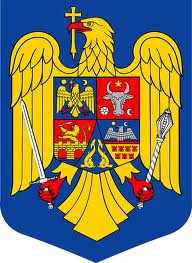 ROMÂNIAJUDEŢUL CLUJMUNICIPIUL DEJ Str. 1 Mai nr. 2, Tel.: 0264/211790*, Fax 0264/212388, E-mail: primaria@dej.ro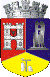 ROMÂNIAJUDEŢUL CLUJMUNICIPIUL DEJStr. 1 Mai nr. 2, Tel.: 0264/211790*, Fax 0264/212388, E-mail: primaria@dej.roROMÂNIAJUDEŢUL CLUJMUNICIPIUL DEJStr. 1 Mai nr. 2, Tel.: 0264/211790*, Fax 0264/212388, E-mail: primaria@dej.roROMÂNIAJUDEŢUL CLUJMUNICIPIUL DEJ Str. 1 Mai nr. 2, Tel.: 0264/211790*, Fax 0264/212388, E-mail: primaria@dej.ro